REQUEST FOR PROPOSALThe University of Texas Health Science Center at HoustonRFP No.: 744-R1813HCPC Patient Satisfaction SurveyBid Submittal Deadline:  Wednesday, May 2, 2018 at 2:00PM CSTHUB Plan Submittal Deadline:  Wednesday, May 2, 2018 at 2:00PM CST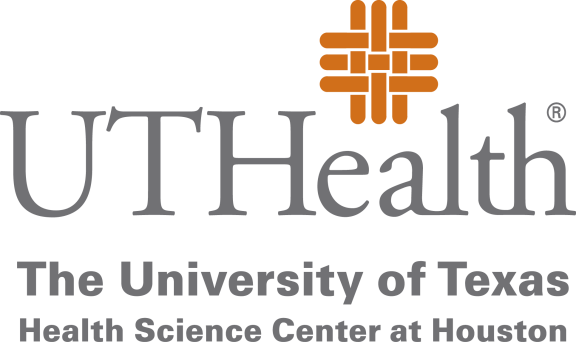 Prepared By:Chevonne Thornton, Buyer IIThe University of Texas Health Science Center at Houston1851 Crosspoint, OCB 1.160Houston, Texas 77054Buyer email: Chevonne.E.Thornton@uth.tmc.eduMarch 29, 2018Request for PROPOSALTABLE OF CONTENTSSECTION 1:  INTRODUCTION	 3SECTION 2:  NOTICE TO PROPOSER	 4SECTION 3:  SUBMISSION OF PROPOSAL	 8SECTION 4:  TERMS AND CONDITIONS	 10SECTION 5:  SPECIFICATIONS AND ADDITIONAL QUESTIONS	 11SECTION 6:  PRICING AND DELIVERY SCHEDULE	 13Attachments:APPENDIX ONE:	PROPOSAL REQUIREMENTSSeparate Attachments:APPENDIX TWO:	SAMPLE AGREEMENT APPENDIX THREE:	HUB SUBCONTRACTING PLANSECTION 1INTRODUCTIONDescription of University Founded in 1972, The University of Texas Health Science Center at Houston (UTHealth) is one of the fifteen component Universities of The University of Texas System.  UTHealth is the most comprehensive academic health center in , and is comprised of the following buildings & schools: (MSB) - 6431 Fannin Street Expansion (MSE) – 6431 Fannin StreetCyclotron Building (CYC) – 6431 Fannin StreetSchool of Dentistry (SOD) – 7500 Cambridge Street School of Public Health (SPH) - 1200 Pressler Street  (SON) – School of Biomedical Informatics (SBMI) - 7000 Fannin StreetGraduate School of Biomedical Sciences (GSBS)– 6767 Bertner Avenue Biomedical & Behavioral Sciences Building (BBS) – 1941 East RoadInstitute of Molecular Medicine (IMM) –  Psychiatric Center (HCPC) -  Operations Center Building (OCB) -1851 Cross Point Avenue (UCT) - 7000 Fannin Street (UTPB) - 6410 Fannin StreetJesse H. Jones Library Building (JJL) – 1133 John Freeman Blvd.UTHealth combines biomedical sciences, behavioral sciences, and the humanities to provide interdisciplinary activities essential to the definition of modern academic health science education.  UTHealth is committed to providing health professional education and training for students, and is dedicated to providing excellence in research and patient care, which is offered through its clinics, Memorial Hermann Hospital System (its primary teaching hospital), and other affiliated institutions.  UTHealth is a major part of the concentration of medical schools, hospitals and research facilities generally referred to as the .The University of Texas Health Science Center at Houston System has nearly 6,500 employees and approximately 4,500 students.  As a component of the University of Texas System, UTHealth is subject to the “Rules and Regulations of the Board of Regents of the University of Texas System for the government of The University of Texas System.”An “Institutional Affiliate” means our affiliated Clinical practice, UT Physicians group, as designated by University, in connection with any Agreement.1.2	Background and Special Circumstances 	      	The University of Texas Harris County Psychiatric Center (HCPC) is a 274-bed psychiatric facility, established by the State of Texas legislature to provide mental healthcare for the residents of Harris County and to conduct research into the causes and cures of mental illness as well as to provide education of professionals in the care of the mentally ill.  The three-story, 180,000 square-feet building opened in October of 1986 in its current location on the far-east side of the Texas Medical Center. HCPC patient population of children, adolescents, and adults has an average length of stay of approximately 8 days. In the last three completed fiscal years, HCPC has averaged 8,922 discharges annually.            	The hospital has approximately 470 employees, including direct and indirect clinical workers, as well as support personnel. Faculty members from the Department of Psychiatry and Behavioral Sciences of the UTHealth Medical School are responsible for the clinical and teaching programs as well as direct research activities.  The facility serves as a training site for psychiatric residents from the  UTHealth McGovern Medical School.  The hospital also provides educational opportunity for students of nursing, social work and other clinical areas.  Approximately 500 students rotate through the hospital on a yearly basis.Please note:  HCPC is a State of Texas agency and is strictly a component of UTHealth.  It is NOT a part of the Harris County Hospital District nor is it a county agency.1.3	Objective of Request for Proposal The University of Texas Health Science Center on behalf of The University of Texas Harris County Psychiatric Center   (“University”) is soliciting proposals in response to this Request for Proposal for Selection of a Vendor to Provide an inpatient satisfaction survey measurement and improvement system.1.4	Group Purchase AuthorityTexas law authorizes institutions of higher education (defined by §61.003, Education Code) to use the group purchasing procurement method (ref. §§51.9335, 73.115, and 74.008, Education Code). Additional Texas institutions of higher education may therefore elect to enter into a contract with the successful Proposer under this RFP. In particular, Proposer should note that University is part of The University of Texas System (UT System), which is comprised of fourteen institutions described at http://www.utsystem.edu/institutions. UT System institutions routinely evaluate whether a contract resulting from a procurement conducted by one of the institutions might be suitable for use by another, and if so, this RFP could give rise to additional purchase volumes. As a result, in submitting its proposal, Proposer should consider proposing a pricing model and other commercial terms that take into account the higher volumes and other expanded opportunities that could result from the eventual inclusion of other institutions in the purchase contemplated by this RFP. Any purchases made by other institutions based on this RFP will be the sole responsibility of those institutions.SECTION 2NOTICE TO PROPOSER2.1	Submittal Deadline University will accept proposals until 2:00PM, Central Time, on Wednesday, May 2, 2018 (Submittal Deadline). 2.2	RFP Contact Information and Questions Interested parties may direct questions about this RFP to:The University of Texas Health Science Center at HoustonProcurement Services1851 Crosspoint, OCB1.160Houston, Texas 77054Buyer: Chevonne Thornton		Buyer Email Address: Chevonne.E.Thornton@uth.tmc.edu 	Subject Line: RFP No. 744-R1813University instructs interested parties to restrict all contact and questions regarding this RFP to written communications delivered (i) in accordance with this Section on or before 12:00PM CST on Thursday, April 19, 2018 (Question Deadline), or (ii) if questions relate to Historically Underutilized Businesses, in accordance with Section 2.5. University will provide responses as soon as practicable following the Question Deadline. University intends to respond to all timely submitted questions. However, University reserves the right to decline to respond to any question.2.3	Criteria for Selection The successful Proposer, if any, selected by University through this RFP will be the Proposer that submits a proposal on or before the Submittal Deadline that is the most advantageous to University. Contractor means the successful Proposer under this RFP.Proposer is encouraged to propose terms and conditions offering the maximum benefit to University in terms of (1) service, (2) total overall cost, and (3) project management expertise. The evaluation of proposals and the selection of Contractor will be based on the information provided in the proposal. University may consider additional information if University determines the information is relevant. Criteria to be considered by University in evaluating proposals and selecting Contractor, will be these factors: Threshold Criteria Not ScoredAbility of University to comply with laws regarding Historically Underutilized Businesses; and2.3.1.2	Ability of University to comply with laws regarding purchases from persons with disabilities.Scored Criteria40% - Cost of goods and services;15% - Reports;15% - Benchmarking;15% - Function/Survey Design;10% - Improvement Tools and Partnership Support/Training; 5% - Technical Expertise2.4	Key Events Schedule Date RFP Issued				March 29, 2018Question Deadline				Thursday, April 19, 2018 at 12:00PM CST(ref. Section 2.2)Submittal Deadline			 	Wednesday, May 2, 2018 at 2:00PM CST							(ref. Section 2.1)HUB Plan Submittal Deadline			 Wednesday, May 2, 2018 at 2:00PM CST							(ref. Section 2.5)2.5	Historically Underutilized Businesses 2.5.1	All agencies of the State of Texas are required to make a good faith effort to assist historically underutilized businesses (HUBs) in receiving contract awards. The goal of the HUB program is to promote full and equal business opportunity for all businesses in contracting with state agencies. Pursuant to the HUB program, if under the terms of any agreement or contractual arrangement resulting from this RFP, Contractor subcontracts any Work, then Contractor must make a good faith effort to utilize HUBs certified by the Procurement and Support Services Division of the Texas Comptroller of Public Accounts. Proposals that fail to comply with the requirements contained in this Section 2.5 will constitute a material failure to comply with advertised specifications and will be rejected by University as non-responsive. Additionally, compliance with good faith effort guidelines is a condition precedent to awarding any agreement or contractual arrangement resulting from this RFP. Proposer acknowledges that, if selected by University, its obligation to make a good faith effort to utilize HUBs when subcontracting any Work will continue throughout the term of all agreements and contractual arrangements resulting from this RFP. Furthermore, any subcontracting of Work by the Proposer is subject to review by University to ensure compliance with the HUB program.2.5.2	University has reviewed this RFP in accordance with 34 TAC §20.285, and has determined that subcontracting opportunities are probable under this RFP.2.5.3	A HUB Subcontracting Plan (HSP) is a required part of the proposal. The HSP will be developed and administered in accordance with University’s Policy on Utilization of Historically Underutilized Businesses, attached as APPENDIX THREE. Each Proposer must complete and return the HSP in accordance with the terms and conditions of this RFP, including APPENDIX THREE. Proposers that fail to submit the HSP will be considered non-responsive to this RFP as required by §2161.252, Government Code.Questions regarding the HSP may be directed to:Contact:	Shaun McGowanHUB & Small Business Program ManagerPhone:		(713) 500-4862Email:		Shaun.A.McGowan@uth.tmc.eduContractor will not be permitted to change its HSP unless: (1) Contractor completes a new HSP in accordance with the terms of APPENDIX THREE, setting forth all modifications requested by Contractor, (2) Contractor provides the modified HSP to University, (3) University approves the modified HSP in writing, and (4) all agreements resulting from this RFP are amended in writing to conform to the modified HSP.2.5.4	At the same time Proposer submits its proposal (no later than the Submittal Deadline (ref. Section 2.1), Proposer must submit the following HUB materials (HUB Materials): Two (2) complete original paper copies of Proposer’s HSP. Proposer’s HUB Materials must be submitted (as instructed in Section 3.2) under separate cover and in a separate envelope (HSP Envelope) with the top outside surface clearly indicating:2.5.4.1	RFP No. and the Submittal Deadline (ref. Section 2.1) in the lower left hand corner,2.5.4.2	Name and the return address of Proposer, and2.5.4.3	Phrase “HUB Subcontracting Plan.”Any proposal submitted in response to this RFP that is not accompanied by a separate HSP Envelope meeting the above requirements may be rejected by University and returned to Proposer unopened as non-responsive due to material failure to comply with advertised specifications. University will open Proposer’s HSP Envelope prior to opening the proposal to confirm Proposer submitted the HSP. Proposer’s failure to submit the HSP will result in University’s rejection of the proposal as non-responsive due to material failure to comply with advertised specifications. Note: The requirement that Proposer provide the  under this Section 2.5.4 is separate from and does not affect Proposer’s obligation to provide University with the number of copies of its proposal specified in Section 3.1.	2.5.5	University may offer Proposer an opportunity to seek informal review of its draft HSP by University’s HUB Office before the Submittal Deadline. Informal review is designed to help address questions Proposer may have about how to complete its HSP properly. Concurrence or comment on Proposer’s draft HSP by University will not constitute formal approval of the HSP, and will not eliminate the need for Proposer to submit its final HSP to University as instructed by Section 2.5SECTION 3SUBMISSION OF PROPOSAL3.1	Number of Copies Proposer must submit five (5) complete paper copies of its entire proposal, and (b) one (1) complete electronic copy of its entire proposal in a single .pdf file on a flash drive. An original signature by an authorized officer of Proposer must appear on the Execution of Offer (ref. Section 2 of APPENDIX ONE) of at least one (1) copy of the submitted proposal. The copy of the Proposer’s proposal bearing an original signature should contain the mark “original” on the front cover of the proposal.3.2	Submission Proposals must be received by University on or before the Submittal Deadline (ref. Section 2.1) and delivered to: The University of Texas Health Science Center at HoustonProcurement Services1851 Crosspoint, OCB1.160Houston, TX  77054Attn:  Chevonne Thornton, Buyer II3.3	Proposal Validity Period Each proposal must state that it will remain valid for University’s acceptance for a minimum of One Hundred Twenty (120) days after the Submittal Deadline, to allow time for evaluation, selection, and any unforeseen delays. 3.4	Terms and Conditions 3.4.1	Proposer must comply with the requirements and specifications contained in this RFP, including the Agreement (ref. APPENDIX TWO), the Notice to Proposer (ref. Section 2), Proposal Requirements (ref. APPENDIX ONE) and the Specifications and Additional Questions (ref. Section 5). If there is a conflict among the provisions in this RFP, the provision requiring Proposer to supply the better quality or greater quantity of services will prevail, or if such conflict does not involve quality or quantity, then interpretation will be in the following order of precedence: 	3.4.1.1	Specifications and Additional Questions (ref. Section 5); 	3.4.1.2	Agreement (ref. APPENDIX TWO);	3.4.1.3	Proposal Requirements (ref. APPENDIX ONE); 	3.4.1.4	Notice to Proposers (ref. Section 2).3.5	Submittal Checklist Proposer is instructed to complete, sign, and return the following documents as a part of its proposal. If Proposer fails to return each of the following items with its proposal, then University may reject the proposal: 3.5.1	Signed and Completed Execution of Offer (ref. Section 2 of APPENDIX ONE) 3.5.2	Signed and Completed Pricing and Delivery Schedule (ref. Section 6) 3.5.3	Responses to Proposer's General Questionnaire (ref. Section 3 of APPENDIX ONE) 3.5.4	Signed and Completed Addenda Checklist (ref. Section 4 of APPENDIX ONE)3.5.5	Responses to questions and requests for information in the Specifications and Additional Questions Section (ref. Section 5) SECTION 4GENERAL TERMS AND CONDITIONSThe terms and conditions contained in the attached Agreement (ref. APPENDIX TWO) or, in the sole discretion of University, terms and conditions substantially similar to those contained in the Agreement, will constitute and govern any agreement that results from this RFP. If Proposer takes exception to any terms or conditions set forth in the Agreement, Proposer will submit a list of the exceptions as part of its proposal in accordance with Section 5.3.1. Proposer’s exceptions will be reviewed by University and may result in disqualification of Proposer’s proposal as non-responsive to this RFP. If Proposer’s exceptions do not result in disqualification of Proposer’s proposal, then University may consider Proposer’s exceptions when University evaluates the Proposer’s proposal.SECTION 5SPECIFICATIONS AND ADDITIONAL QUESTIONS5.1	General Minimum requirements and specifications for Work, as well as certain requests for information to be provided by Proposer as part of its proposal, are set forth below. As indicated in Section 2.3, Contractor means the successful Proposer. Please note:  HCPC is a State of Texas agency and is strictly a component of UTHealth.  It is NOT a part of the Harris County Hospital District nor is it a county agency.5.2 	Scope of Work 	Each Proposal must include information that clearly indicates that Proposer meets each of the following minimum qualification requirements listed below:5.2.1 	Provide inpatient satisfaction survey measurement and improvement system to meet the following specifications. A description / background of UTHCPC are provided at the end of this section  Adult Psychiatric Inpatient Satisfaction Survey		5.2.1.2	Pediatric Psychiatric Inpatient Satisfaction Survey5.2.1.3	Incorporate Adult Forensic Competency Restoration unit within Inpatient Satisfaction Survey measurement systemProvide training and support for:SamplingDistribution methodologiesInteracting with the patient when distributing the surveyHow do we handle cases where the patient cannot read the survey?How do we handle cases where the patient does not understand a question and / or questions? How do we handle questions about the survey items or the survey in general?Interpreting / analyzing results of inpatient satisfaction surveysProvide on-site and webinar training services5.2.2	Ability to provide automation of distribution/collection methods such as a 	tablet or kiosk if University chooses this method.5.2.2.1	Provide best practices on distributing the survey to within an acute care inpatient psychiatric care setting          5.2.3	Benchmarking / Best Practice Resources for inpatient psychiatric settings5.2.4	Comparable database with characteristics similar to UTHCPC inpatient psychiatric care setting (acute    average Length of stay 10 days)  5.2.5	Provide the following database demographic characteristics of the comparison facilities:Average Length of StayType of Services offeredType of facility: Free-standing or a unit within a medical facilityBed SizeVolumeDiagnosis codesLegal Status         5.2.6	Provide the number of facilities in the inpatient psychiatric hospital comparison data base.5.2.7	Provide improvement planning tools, best practices, case studies for improving quality of care in an inpatient   psychiatric care setting.5.2.8	Improvement tools and support should be readily available on-line5.2.9	Report must identify opportunities for improvement and strengths. 5.2.10	Languages Offered – Provide surveys in multiple languages especially Spanish and Vietnamese.5.2.11	Reporting FeaturesProvide on-line, on-demand reportsUnlimited on-line access to reportsProvide data trending reports that includes unit and physician ranking reportsScalable reporting, able to provide reports by unit, by physician, by month, quarterly and annuallyControl charts by hospital-wide , unit and physician scoresProvide comments report for open ended questions.  How can we use the comments report to support performance improvement initiatives?Provide ability to electronically distribute reports to UTHCPC email boxes at pre-determined 			intervalsProvide data Entry ServicesProvide reports within one week after close of data collection for the monthProvide archival copies of electronic copies of survey data (for example Excel spreadsheet of data) as requested by UTHCPC.  UTHCPC is part of the University of Texas Health Science Center and as such participates in teaching and research, for which survey data is often used.  Description of UT Harris County Psychiatric Center (UTHCPC) We are an acute care (average length of stay is less than 10 days) free-standing inpatient psychiatric facility.  Roughly 66% of our patients are involuntary admissions. UTHCPC provides inpatient psychiatric services to patients with most primary psychiatric diagnoses.  A large percentage of patients have a co-morbid diagnosis of chemical dependency.  The child and adolescent programs treat children and adolescents, ages 3 through 17, who have a primary psychiatric diagnosis. Chemical dependency or mental retardation is present as a secondary diagnosis in many of these patients. UTHCPC does not treat patients with primary medical conditions, although some medical issues can be addressed in conjunction with psychiatric care (i.e., hypertension and diabetes). Each unit’s schedule is designed to meet specific needs of the population served.  Care 	is provided 24 hours a day on all inpatient units.	Evaluation services may include, when warranted:* Psychiatric evaluations
* Physical examinations
* Blood tests and EEGs
* Activity therapy evaluations
* Learning disabilities evaluations
* Neuropsychological testing
* Pharmacological reviews
* Substance abuse evaluations
* Neurological consultations
* Psychosocial assessments
* Structured diagnostic interviews
* Psychological testingServices Provided At UTHCPC 	Child and Adolescent Services – 2 Units with 16 beds each	Services are offered for children, ages 3 through 12 and adolescents, ages 13 through 17. The average length of stay for children and adolescents is eleven days. The goal of the treatment program is to help the child or adolescent better understand his or her illness, the possible need for medication, and how to better cope with life-issues that may threaten their mental health. Group and individual therapy are designed to teach the patients how to resolve interpersonal and family conflicts, stabilize psychiatric conditions and identify specialized educational and living needs. The supportive unit environment can help children develop a more positive self-image, learn insight into feelings and conflict and develop more adaptive styles of behavior. Patients are encouraged to express feelings, accept responsibility and accept the consequences of personal behavior as part of the treatment plan. Children and adolescents treated by UTHCPC suffer from any of the following disorders:	* Bipolar or manic depression
	* Schizophrenia
	* Depression or major depression
	* Anxiety disorders
	* Disruptive behavior disorders
	* Attention deficit/hyperactivity Many children participating in the UTHCPC program also have secondary illnesses, including those related to:	* Substance abuse
	* Behavioral adjustment
	* Sexual abuse
	* Physical abuse
	* Life-threatening situations
	* Suicide attempts
	* Family relationship issues
	* School difficultiesThe UTHCPC Child and Adolescent Program allows the treatment team to focus on the stabilization of those in all levels of crisis, within a safe, secure, structured, small group milieu.Inpatient program features on the Child and Adolescent Services include:		* Board certified child/adolescent psychiatrist-directed treatment
		* Multi-disciplinary team approach, including psychiatrists, nurses, psychologists, social 						   workers, chaplains, dieticians, therapists, teachers and aides
		* Continuum of care providing inpatient care and out-patient referral
		* Individualized treatment plans
		* Individual and group therapy
		* 24-hour care
		* Family participation
		* On-site Texas Education Agency accredited academic program	Adult Services (10 Units)	Units range between 20 and 25 beds	Adults, ages 18 and up are served on units providing a therapeutic living environment. The average length of stay for adults is seven days.	One Adult Competency Restoration Unit with 19 bedsAdults treated in UTHCPC’s inpatient program suffer from any of the disorders:	* Bi-polar or manic depression
	* Schizophrenia
	* Depression or major depression
	* Other mental health disorders requiring inpatient careThe UTHCPC Adult Program allows the treatment team to focus on the stabilization of those in all levels of crisis, within a safe, secure, structured, small group milieu.Inpatient program features on the Adult Services units include:	* Board certified psychiatrist-directed treatment
	* Multi-disciplinary team approach, including psychiatrists, nurses, psychologists, social 			workers, chaplains, dieticians, therapists and aides
	* Continuum of care providing inpatient care and out-patient referral
	* Individualized treatment plans
	* Individual and group therapy
	* 24-hour care
	* Family participation5.3	Additional Questions Specific to this RFP Proposer must submit the following information as part of Proposer’s proposal: If Proposer takes exception to any terms or conditions set forth in APPENDIX TWO), Proposer must submit a list of the exceptions.ReportsDescribe when and how reports will be delivered?Describe in detail what information will be included in your company’s report(s).Does your company provide an executive summary? Please describe.Does your company provide on-line, on-demand reports? If yes, are multiple users allowed to access the reports?  Does your company provide data trending reports that includes unit and physician ranking reports? Please describe.Does your company provide scalable reporting (for example reports by unit, by physician, by shift, by month, quarterly and annually, etc)?  If yes, please list and describe in detail.Does your company provide control charts by hospital-wide, unit and physician scores?Does your company provide comments report for open-ended questions and are the comments categorized?  If yes please describe how our organization can use the comments report to support performance improvement initiatives.Does your company provide the ability to electronically distribute reports to UTHCPC email boxes at pre-determined intervals?Do your reports identify opportunities for improvement and strengths at the hospital level? Please describe.Do your reports identify opportunities for improvement and strengths at the unit level? Please describe.Are performance improvement tools linked to your reports in any way?  If yes, please describe in detail.Benchmarking [For Inpatient Psychiatric Facilities]Does your company provide improvement planning tools for an acute care inpatient psychiatric care setting? If yes, please describe in detail the tools provided and are these tools readily available on-line?How large are your networking and benchmarking databases for psychiatric hospitals?How many clients do you have in your database that are live now, currently surveying with you and that are psychiatric hospitals?How many clients do you have in your database that are live now, currently surveying with you and that are psychiatric units within a medical facility?How many facilities in your comparison base are forensic services only and are live now, currently surveying with you?How often are your benchmarking databases refreshed?What method does your company use to show rank in relation to peers?Please provide the following characteristics for your client base for which our facility would be compared with:  Average Length of StayHow many facilities in your comparison base provide general psychiatric services only (not related to forensic services)?How many facilities in your comparison base provide psychiatric pediatric services? What is the age range?How many facilities in your comparison base provide psychiatric adolescent services?  What is the age range?How many facilities in your comparison base provide general adult psychiatric services?Number of each type of psychiatric service facility:Free-standing hospitalPsychiatric Unit within a medical facilityBed Size of inpatient psychiatric facilities Average Daily Census for inpatient psychiatric facilities Legal Status percentage (Percentage of voluntary and involuntary civil admissions) psychiatric facilitiesUTHCPC has one Adult Forensic Competency Restoration unit; would your company be able to compare the scores for this unit to the national database in your organization?  If yes, please describe how? Function/Survey DesignDoes your company provide Adult Inpatient Psychiatric Inpatient Satisfaction Survey measurement? Does your company provide Pediatric Inpatient Psychiatric Inpatient Satisfaction Survey measurement?If yes, what are the age groups that fall within this age category?Describe the survey methodologies available for inpatient psychiatric settings (for example-mail surveys, phone surveys, e-mail surveys, tablets etc.).What is the average response rate for adult services, pediatric services and adolescent services in a psychiatric setting?How will your organization think is an adequate response rate for an inpatient acute care psychiatric setting?How will your organization help us maintain a statistically valid response rate? What other data collection methods might be appropriate for our institution?What I the average response rate for adult services, pediatric services and adolescent services in an inpatient psychiatric setting?We are dealing with a population that may not have homes, transportation, jobs, resources … they are dis-advantages in many ways. Do you have any experience with mail-in surveys with patient population like ours? If yes, what response rate?We have one Adult Forensic Competency Restoration unit; describe how your organization would incorporate patient satisfaction survey measurement for this specialty unit within the standardized surveys provided by your organization.Describe and list the survey instruments your company provides.Does your company provide physician survey options?  If so, please describe.Does your company have the ability and expertise to provide automation of data collection methods such as a tablet or kiosk?  If yes, please describe.UTHCPC is part of the University of Texas Health Sciences Center and as such participates in teaching and research, for which survey data is often used. Will your company provide electronic archival copies of raw survey data as requested by UTHCPC? Does your company provide the surveys in other languages besides English?  		If yes, please list the languages. 		If yes, is there an additional cost for a multi-lingual survey?5.3.46   Does your company provide data entry services? If yes, please describe the process in detail.Does your company outsource any of the survey process?  If so what and to whom? Describe how your company’s survey is customizable.  Will there be additional charges each time UTHCPC customizes a survey?  Please describe how your company handles protected health information (PHI) and comply with HIPAA standards to score and transmit PHI.Do you offer Sentiment Analysis of the person taking the survey?  If yes, how is it reported?In a behavioral healthcare setting, pain management could be interpreted as either emotional or physical pain. We are concerned about how patients may interpret a rating of “neutral” as it relates to satisfaction with pain management. Please describe how your organization measures satisfaction with pain management, how you would train our staff on how to communicate with a patient to ensure the patient understands the scoring categories related to pain management especially if there is a category of “neutral”. Please describe the scoring methodology your organization uses and why your organization uses a particular scoring methodology?Please provide an overview of the statistical validity of your surveys and measures and how you ensure your survey is statistically valid/reliable?What are the processes you have in place to ensure the accuracy and reliability of the data that is entered into your system? Please describe in detail.What is the comprehension level of your surveys offered?  How does your organization know that your survey is designed such that it is easily comprehended by the population that we serve? Do you plan to become certified as a vendor for submitting core measure data for the Inpatient Psychiatric Facility Quality Reporting (IPFQR) requirements as mandated by CMS?  If yes, please describe where you are at in this process and what services will you be providing related to this requirement.Improvement Tools and Partnership Support/Training	Describe the training and support your company provides for each of the following:Sampling methodologiesSurvey distribution methodologiesPlease describe how our organization would handle cases where the patient cannot read the survey or cannot understand questions.Describe how our organization would handle questions about the survey items or the survey in generalPlease describe how our organization would deal with language barriersDescribe how your company will interpret/analyzing results of survey reports control charts, trend reports and other statistical toolsDoes your company provide On-site/webinar training services?  If yes, please describe.Does your company provide onsite presentations of the first report?  If so, is there an additional charge?  What resources and/or staff will be available to support UTHCPC after the go-live?Describe how your company defines a vendor partnership.How will your company partner with UTHCPC throughout the measurement and improvement process?Does your company have a designated account manager or representative for each client? Why or why not?Does your company have one assigned individual that will work with our hospital team?  Please list improvement duties this person you would furnish to us do.  Describe what this person does for us on a weekly, monthly yearly basis.Describe any value-added services/products you can offer our entities to enhance their performance improvement initiatives.Does your company offer additional services not discussed in this RFP? If so, please provide additional information for future consideration.Do you provide networking resources UTHCPC can share and receive information from other psychiatric healthcare facilities?  If yes please describe?What types of national, regional and local conferences, seminars, workshops, etc. do you provide to your clients?Do you have a monthly or quarterly magazine that outlines best practices, case studies and other best practices?  If not, please describe what you do offer.Technical ExpertiseDescribe in detail the process and requirements for startup.How fast can your company start surveys after the contract is finalized?Describe the Software and Hardware requirements needed for your system. Will UTHCPC need to purchase any new software, hardware and/or equipment or install fax, phone and/or internet connections to support your company’s patient satisfaction solutions?What timeframe is standard from startup to the go-live? Include a detailed timeframeSECTION 6PRICING AND DELIVERY SCHEDULEProposal of: ___________________________________ 		(Proposer Name) To:	University RFP No.: 744-R1813 HCPC Patient Satisfaction SurveyLadies and Gentlemen: Having examined specifications and requirements of this RFP (including attachments), the undersigned proposes to furnish Work upon the pricing terms quoted below:6.1	Term of AgreementUniversity anticipates that the term of the Agreement may be up to five (5) years with the initial term of the Agreement proposed to begin on September 1, 2018, and proposed to expire on August 31, 2020. University may elect to renew the Agreement for up to three (3) additional one (1) year terms.6.2	Pricing for Services Offered 	Training and Support		$ 						 Delivery of Services of Patient Satisfaction Measurement 		$ 						Additional Cost (Provide itemized breakdown)		$ 						 	Grand Total for Project		$ 						***** PRICING IS TO INCLUDE ALL CHARGES AND FEES*****  *****FILL OUT COMPLETELY****6.3	DiscountsDescribe all discounts that may be available to University, including educational, federal, state and local discounts. 6.4	Payment Terms University’s standard payment terms are “net 30 days” as mandated by the Texas Prompt Payment Act (ref. Chapter 2251, Government Code). University will be entitled to withhold __________ percent (____%) of the total payment due under the Agreement until after University’s acceptance of the final work product.Indicate below the prompt payment discount that Proposer offers: Prompt Payment Discount: _____%_____days/net 30 days.Section 51.012, Education Code, authorizes University to make payments through electronic funds transfer methods. Respondent agrees to accept payments from University through those methods, including the automated clearing house system (ACH). Respondent agrees to provide Respondent’s banking information to University in writing on Respondent letterhead signed by an authorized representative of Respondent. Prior to the first payment, University will confirm Respondent’s banking information. Changes to Respondent’s bank information must be communicated to University in writing at least thirty (30) days before the effective date of the change and must include an IRS Form W-9 signed by an authorized representative of Respondent.University, an agency of the State of Texas, is exempt from Texas Sales & Use Tax on goods and services in accordance with §151.309, Tax Code, and Title 34 TAC §3.322. Pursuant to 34 TAC §3.322(c)(4), University is not required to provide a tax exemption certificate to establish its tax exempt status.	Respectfully submitted, 						Proposer: ____________________________By: ___________________________ 							       (Authorized Signature for Proposer) Name: _________________________ Title: __________________________ 		Date: _____________________APPENDIX ONEPROPOSAL REQUIREMENTSTABLE OF CONTENTSSECTION 1:  GENERAL INFORMATION	16SECTION 2:  EXECUTION OF OFFER	19SECTION 3:  PROPOSER'S GENERAL QUESTIONNAIRE	22SECTION 4:  ADDENDA CHECKLIST	24SECTION 1GENERAL INFORMATION1.1	Purpose University is soliciting competitive sealed proposals from Proposers having suitable qualifications and experience providing services in accordance with the terms, conditions and requirements set forth in this RFP. This RFP provides sufficient information for interested parties to prepare and submit proposals for consideration by University. By submitting a proposal, Proposer certifies that it understands this RFP and has full knowledge of the scope, nature, quality, and quantity of services to be performed, the detailed requirements of services to be provided, and the conditions under which services are to be performed. Proposer also certifies that it understands that all costs relating to preparing a response to this RFP will be the sole responsibility of the Proposer. PROPOSER IS CAUTIONED TO READ THE INFORMATION CONTAINED IN THIS RFP CAREFULLY AND TO SUBMIT A COMPLETE RESPONSE TO ALL REQUIREMENTS AND QUESTIONS AS DIRECTED. 1.2	Inquiries and InterpretationsUniversity may in its sole discretion respond in writing to written inquiries concerning this RFP and mail its response as an Addendum to all parties recorded by University as having received a copy of this RFP. Only University’s responses that are made by formal written Addenda will be binding on University. Any verbal responses, written interpretations or clarifications other than Addenda to this RFP will be without legal effect. All Addenda issued by University prior to the Submittal Deadline will be and are hereby incorporated as a part of this RFP for all purposes. Proposers are required to acknowledge receipt of each Addendum as specified in this Section. The Proposer must acknowledge all Addenda by completing, signing and returning the Addenda Checklist (ref. Section 4 of APPENDIX ONE). The Addenda Checklist must be received by University prior to the Submittal Deadline and should accompany the Proposer’s proposal. Any interested party that receives this RFP by means other than directly from University is responsible for notifying University that it has received an RFP package, and should provide its name, address, telephone and facsimile (FAX) numbers, and email address, to University, so that if University issues Addenda to this RFP or provides written answers to questions, that information can be provided to that party. 1.3	Public Information Proposer is hereby notified that University strictly adheres to all statutes, court decisions and the opinions of the Texas Attorney General with respect to disclosure of public information. University may seek to protect from disclosure all information submitted in response to this RFP until such time as a final agreement is executed. Upon execution of a final agreement, University will consider all information, documentation, and other materials requested to be submitted in response to this RFP, to be of a non-confidential and non-proprietary nature and, therefore, subject to public disclosure under the Texas Public Information Act (ref. Chapter 552, Government Code). Proposer will be advised of a request for public information that implicates their materials and will have the opportunity to raise any objections to disclosure to the Texas Attorney General. Certain information may be protected from release under §§552.101, 552.104, 552.110, 552.113, and 552.131, Government Code.1.4	Type of Agreement Contractor, if any, will be required to enter into a contract with University in a form substantially similar to the Agreement between University and Contractor attached to this RFP as APPENDIX TWO, and otherwise acceptable to University in all respects (Agreement). 1.5	Proposal Evaluation Process University will select Contractor by using the competitive sealed proposal process described in this Section. Any proposals that are not submitted by the Submittal Deadline or that are not accompanied by required number of completed and signed originals of the HSP will be rejected by University as non-responsive due to material failure to comply with this RFP (ref. Section 2.5.4). Upon completion of the initial review and evaluation of proposals, University may invite one or more selected Proposers to participate in oral presentations. University will use commercially reasonable efforts to avoid public disclosure of the contents of a proposal prior to selection of Contractor.University may make the selection of Contractor on the basis of the proposals initially submitted, without discussion, clarification or modification. In the alternative, University may make the selection of Contractor on the basis of negotiation with any of the Proposers. In conducting negotiations, University will use commercially reasonable efforts to avoid disclosing the contents of competing proposals. University may discuss and negotiate all elements of proposals submitted by Proposers within a specified competitive range. For purposes of negotiation, University may establish, after an initial review of the proposals, a competitive range of acceptable or potentially acceptable proposals composed of the highest rated proposal(s). In that event, University may defer further action on proposals not included within the competitive range pending the selection of Contractor; provided, however, University reserves the right to include additional proposals in the competitive range if deemed to be in the best interest of University. After the Submittal Deadline but before final selection of Contractor, University may permit Proposer to revise its proposal in order to obtain the Proposer's best and final offer. In that event, representations made by Proposer in its revised proposal, including price and fee quotes, will be binding on Proposer. University will provide each Proposer within the competitive range with an equal opportunity for discussion and revision of its proposal. University is not obligated to select the Proposer offering the most attractive economic terms if that Proposer is not the most advantageous to University overall, as determined by University. University reserves the right to (a) enter into an agreement for all or any portion of the requirements and specifications set forth in this RFP with one or more Proposers, (b) reject any and all proposals and re-solicit proposals, or (c) reject any and all proposals and temporarily or permanently abandon this selection process, if deemed to be in the best interests of University. Proposer is hereby notified that University will maintain in its files concerning this RFP a written record of the basis upon which a selection, if any, is made by University. 1.6	Proposer's Acceptance of RFP TermsProposer (1) accepts [a] Proposal Evaluation Process (ref. Section 1.5 of APPENDIX ONE), [b] Criteria for Selection (ref. Section 2.3), [c] Specifications and Additional Questions (ref. Section 5), [d] terms and conditions of the Agreement (ref. APPENDIX TWO), and [e] all other requirements and specifications set forth in this RFP; and (2) acknowledges that some subjective judgments must be made by University during this RFP process. 1.7	Solicitation for Proposal and Proposal Preparation Costs Proposer understands and agrees that (1) this RFP is a solicitation for proposals and University has made no representation written or oral that one or more agreements with University will be awarded under this RFP; (2) University issues this RFP predicated on University’s anticipated requirements for Work, and University has made no representation, written or oral, that any particular scope of work will actually be required by University; and (3) Proposer will bear, as its sole risk and responsibility, any cost that arises from Proposer’s preparation of a proposal in response to this RFP. 1.8	Proposal Requirements and General Instructions 1.8.1	Proposer should carefully read the information contained herein and submit a complete proposal in response to all requirements and questions as directed. 1.8.2	Proposals and any other information submitted by Proposer in response to this RFP will become the property of University. 1.8.3	University will not provide compensation to Proposer for any expenses incurred by the Proposer for proposal preparation or for demonstrations or oral presentations that may be made by Proposer. Proposer submits its proposal at its own risk and expense. 1.8.4	Proposals that (i) are qualified with conditional clauses; (ii) alter, modify, or revise this RFP in any way; or (iii) contain irregularities of any kind, are subject to disqualification by University, at University’s sole discretion. 1.8.5	Proposals should be prepared simply and economically, providing a straightforward, concise description of Proposer's ability to meet the requirements and specifications of this RFP. Emphasis should be on completeness, clarity of content, and responsiveness to the requirements and specifications of this RFP. 1.8.6	University makes no warranty or guarantee that an award will be made as a result of this RFP. University reserves the right to accept or reject any or all proposals, waive any formalities, procedural requirements, or minor technical inconsistencies, and delete any requirement or specification from this RFP or the Agreement when deemed to be in University's best interest. University reserves the right to seek clarification from any Proposer concerning any item contained in its proposal prior to final selection. Such clarification may be provided by telephone conference or personal meeting with or writing to University, at University’s sole discretion. Representations made by Proposer within its proposal will be binding on Proposer. 1.8.7	Any proposal that fails to comply with the requirements contained in this RFP may be rejected by University, in University’s sole discretion. 1.9	Preparation and Submittal Instructions 1.9.1	Specifications and Additional Questions Proposals must include responses to the questions in Specifications and Additional Questions (ref. Section 5). Proposer should reference the item number and repeat the question in its response. In cases where a question does not apply or if unable to respond, Proposer should refer to the item number, repeat the question, and indicate N/A (Not Applicable) or N/R (No Response), as appropriate. Proposer should explain the reason when responding N/A or N/R.	 1.9.2	Execution of Offer Proposer must complete, sign and return the attached Execution of Offer (ref. Section 2 of APPENDIX ONE) as part of its proposal. The Execution of Offer must be signed by a representative of Proposer duly authorized to bind the Proposer to its proposal. Any proposal received without a completed and signed Execution of Offer may be rejected by University, in its sole discretion. 1.9.3	Pricing and Delivery Schedule Proposer must complete and return the Pricing and Delivery Schedule (ref. Section 6), as part of its proposal. In the Pricing and Delivery Schedule, the Proposer should describe in detail (a) the total fees for the entire scope of Work; and (b) the method by which the fees are calculated. The fees must be inclusive of all associated costs for delivery, labor, insurance, taxes, overhead, and profit. University will not recognize or accept any charges or fees to perform Work that are not specifically stated in the Pricing and Delivery Schedule. In the Pricing and Delivery Schedule, Proposer should describe each significant phase in the process of providing Work to University, and the time period within which Proposer proposes to be able to complete each such phase. 1.9.4 	Proposer’s General Questionnaire Proposals must include responses to the questions in Proposer’s General Questionnaire (ref. Section 3 of APPENDIX ONE). Proposer should reference the item number and repeat the question in its response. In cases where a question does not apply or if unable to respond, Proposer should refer to the item number, repeat the question, and indicate N/A (Not Applicable) or N/R (No Response), as appropriate. Proposer should explain the reason when responding N/A or N/R.	 1.9.5	Addenda Checklist Proposer should acknowledge all Addenda to this RFP (if any) by completing, signing and returning the Addenda Checklist (ref. Section 4 of APPENDIX ONE) as part of its proposal. Any proposal received without a completed and signed Addenda Checklist may be rejected by University, in its sole discretion.1.9.6	Submission Proposer should submit all proposal materials as instructed in Section 3. RFP No. (ref. Title Page) and Submittal Deadline (ref. Section 2.1) should be clearly shown (1) in the Subject line of any email transmitting the proposal, and (2) in the lower left-hand corner on the top surface of any envelope or package containing the proposal. In addition, the name and the return address of the Proposer should be clearly visible in any email or on any envelope or package.Proposer must also submit the HUB Subcontracting Plan (also called the HSP) as required by Section 2.6. University will not under any circumstances consider a proposal that is received after the Submittal Deadline or which is not accompanied by the HSP as required by Section 2.6. University will not accept proposals submitted by telephone or FAX transmission. Except as otherwise provided in this RFP, no proposal may be changed, amended, or modified after it has been submitted to University. However, a proposal may be withdrawn and resubmitted at any time prior to the Submittal Deadline. No proposal may be withdrawn after the Submittal Deadline without University’s consent, which will be based on Proposer's written request explaining and documenting the reason for withdrawal, which is acceptable to University. SECTION 2Execution of OfferTHIS EXECUTION OF OFFER MUST BE COMPLETED, SIGNED AND RETURNED WITH PROPOSER'S PROPOSAL. FAILURE TO COMPLETE, SIGN AND RETURN THIS EXECUTION OF OFFER WITH THE PROPOSER’S PROPOSAL MAY RESULT IN THE REJECTION OF THE PROPOSAL. 2.1	Representations and Warranties. Proposer represents, warrants, certifies, acknowledges, and agrees as follows: 2.1.1	Proposer will furnish Work to University and comply with all terms, conditions, requirements and specifications set forth in this RFP and any resulting Agreement.2.1.2	This RFP is a solicitation for a proposal and is not a contract or an offer to contract Submission of a proposal by Proposer in response to this RFP will not create a contract between University and Proposer. University has made no representation or warranty, written or oral, that one or more contracts with University will be awarded under this RFP. Proposer will bear, as its sole risk and responsibility, any cost arising from Proposer’s preparation of a response to this RFP. 2.1.3	Proposer is a reputable company that is lawfully and regularly engaged in providing Work. 2.1.4	Proposer has the necessary experience, knowledge, abilities, skills, and resources to perform Work. 2.1.5	Proposer is aware of, is fully informed about, and is in full compliance with all applicable federal, state and local laws, rules, regulations and ordinances relating to performance of Work. 2.1.6	Proposer understands (i) the requirements and specifications set forth in this RFP and (ii) the terms and conditions set forth in the Agreement under which Proposer will be required to operate. 2.1.7	Proposer will not delegate any of its duties or responsibilities under this RFP or the Agreement to any sub-contractor, except as expressly provided in the Agreement. 2.1.8	Proposer will maintain any insurance coverage required by the Agreement during the entire term. 2.1.9	All statements, information and representations prepared and submitted in response to this RFP are current, complete, true and accurate. University will rely on such statements, information and representations in selecting Contractor. If selected by University, Proposer will notify University immediately of any material change in any matters with regard to which Proposer has made a statement or representation or provided information. 2.1.10	Proposer will defend with counsel approved by University, indemnify, and hold harmless University, UT System, the State of Texas, and all of their regents, officers, agents and employees, from and against all actions, suits, demands, costs, damages, liabilities and other claims of any nature, kind or description, including reasonable attorneys’ fees incurred in investigating, defending or settling any of the foregoing, arising out of, connected with, or resulting from any negligent acts or omissions or willful misconduct of Proposer or any agent, employee, subcontractor, or supplier of Proposer in the execution or performance of any contract or agreement resulting from this RFP. 2.1.11	Pursuant to §§2107.008 and 2252.903, Government Code, any payments owing to Proposer under the Agreement may be applied directly to any debt or delinquency that Proposer owes the State of Texas or any agency of the State of Texas, regardless of when it arises, until such debt or delinquency is paid in full. 2.1.12	Any terms, conditions, or documents attached to or referenced in Proposer’s proposal are applicable to this procurement only to the extent that they (a) do not conflict with the laws of the State of Texas or this RFP, and (b) do not place any requirements on University that are not set forth in this RFP. Submission of a proposal is Proposer's good faith intent to enter into the Agreement with University as specified in this RFP and that Proposer’s intent is not contingent upon University's acceptance or execution of any terms, conditions, or other documents attached to or referenced in Proposer’s proposal. 2.1.13	Pursuant to Chapter 2270, Texas Government Code, Proposer certifies it (1) does not currently boycott Israel; and (2) will not boycott Israel during the term of any contract or agreement resulting from this RFP. Proposer acknowledges any contract or agreement resulting from this RFP may be terminated and payment withheld if this certification is inaccurate.  2.1.14	Pursuant to Subchapter F, Chapter 2252, Texas Government Code, Proposer certifies it is not engaged in business with Iran, Sudan, or a foreign terrorist organization. Proposer acknowledges any contract or agreement resulting from this RFP may be terminated and payment withheld if this certification is inaccurate.  2.2	No Benefit to Public Servants. Proposer has not given or offered to give, nor does Proposer intend to give at any time hereafter, any economic opportunity, future employment, gift, loan, gratuity, special discount, trip, favor or service to a public servant in connection with its proposal. Failure to sign this Execution of Offer, or signing with a false statement, may void the submitted proposal or any resulting Agreement, and Proposer may be removed from all proposer lists at University. 2.3	Tax Certification. Proposer is not currently delinquent in the payment of any taxes due under Chapter 171, Tax Code, or Proposer is exempt from the payment of those taxes, or Proposer is an out-of-state taxable entity that is not subject to those taxes, whichever is applicable. A false certification will be deemed a material breach of any resulting contract or agreement and, at University's option, may result in termination of any resulting Agreement. 2.4	Antitrust Certification. Neither Proposer nor any firm, corporation, partnership or institution represented by Proposer, nor anyone acting for such firm, corporation or institution, has violated the antitrust laws of the State of Texas, codified in §15.01 et seq., Business and Commerce Code, or the Federal antitrust laws, nor communicated directly or indirectly the proposal made to any competitor or any other person engaged in such line of business. 2.5	Authority Certification. The individual signing this document and the documents made a part of this RFP, is authorized to sign the documents on behalf of Proposer and to bind Proposer under any resulting Agreement. 2.6	Child Support Certification. Under §231.006, Family Code, relating to child support, the individual or business entity named in Proposer’s proposal is not ineligible to receive award of the Agreement, and any Agreements resulting from this RFP may be terminated if this certification is inaccurate. 2.7	Relationship Certifications. 	No relationship, whether by blood, marriage, business association, capital funding agreement or by any other such kinship or connection exists between the owner of any Proposer that is a sole proprietorship, the officers or directors of any Proposer that is a corporation, the partners of any Proposer that is a partnership, the joint venturers of any Proposer that is a joint venture, or the members or managers of any Proposer that is a limited liability company, on one hand, and an employee of any member institution of UT System, on the other hand, other than the relationships which have been previously disclosed to University in writing.Proposer has not been an employee of any member institution of UT System within the immediate twelve (12) months prior to the Submittal Deadline. No person who, in the past four (4) years served as an executive of a state agency was involved with or has any interest in Proposer’s proposal or any contract resulting from this RFP (ref. §669.003, Government Code). All disclosures by Proposer in connection with this certification will be subject to administrative review and approval before University enters into any Agreement resulting from this RFP with Proposer. 2.8	Compliance with Equal Employment Opportunity Laws. Proposer is in compliance with all federal laws and regulations pertaining to Equal Employment Opportunities and Affirmative Action. 2.9	Compliance with Safety Standards. All products and services offered by Proposer to University in response to this RFP meet or exceed the safety standards established and promulgated under the Federal Occupational Safety and Health Law (Public Law 91-596) and the Texas Hazard Communication Act, Chapter 502, Health and Safety Code, and all related regulations in effect or proposed as of the date of this RFP.2.10	Exceptions to Certifications. Proposer will and has disclosed, as part of its proposal, any exceptions to the information stated in this Execution of Offer. All information will be subject to administrative review and approval prior to the time University makes an award or enters into any Agreement with Proposer. 2.11	Manufacturer Responsibility and Consumer Convenience Computer Equipment Collection and Recovery Act Certification. If Proposer will sell or lease computer equipment to University under any Agreement resulting from this RFP then, pursuant to §361.965(c), Health & Safety Code, Proposer is in compliance with the Manufacturer Responsibility and Consumer Convenience Computer Equipment Collection and Recovery Act set forth in Chapter 361, Subchapter Y, Health & Safety Code, and the rules adopted by the Texas Commission on Environmental Quality under that Act as set forth in 30 TAC Chapter 328. §361.952(2), Health & Safety Code, states that, for purposes of the Manufacturer Responsibility and Consumer Convenience Computer Equipment Collection and Recovery Act, the term “computer equipment” means a desktop or notebook computer and includes a computer monitor or other display device that does not contain a tuner.2.12  	Conflict of Interest Certification.Proposer is not a debarred vendor or the principal of a debarred vendor (i.e. owner, proprietor, sole or majority shareholder, director, president, managing partner, etc.) either at the state or federal level. Proposer’s provision of services or other performance under any Agreement resulting from this RFP will not constitute an actual or potential conflict of interest.Proposer has disclosed any personnel who are related to any current or former employees of University.Proposer has not given, nor does Proposer intend to give, at any time hereafter, any economic opportunity, future employment, gift, loan, gratuity, special discount, trip, favor or service to an officer or employee of University in connection with this RFP.2.13	Not Used.2.14	Proposer should complete the following information: If Proposer is a Corporation, then State of Incorporation: 				 If Proposer is a Corporation then Proposer’s Corporate Charter Number: ______RFP No.: 744-R1813 NOTICE: With few exceptions, individuals are entitled on request to be informed about the information that governmental bodies of the State of Texas collect about such individuals. Under §§552.021 and 552.023, Government Code, individuals are entitled to receive and review such information. Under §559.004, Government Code, individuals are entitled to have governmental bodies of the State of  correct information about such individuals that is incorrect.Submitted and Certified By: (Proposer Institution’s Name) (Signature of Duly Authorized Representative) (Printed Name/Title) (Date Signed) (Proposer’s Street Address) (City, State, Zip Code) (Telephone Number) (FAX Number)(Email Address)SECTION 3PROPOSER’S GENERAL QUESTIONNAIRENOTICE: With few exceptions, individuals are entitled on request to be informed about the information that governmental bodies of the State of  collect about such individuals. Under §§552.021 and 552.023, Government Code, individuals are entitled to receive and review such information. Under §559.004, Government Code, individuals are entitled to have governmental bodies of the State of  correct information about such individuals that is incorrect.Proposals must include responses to the questions contained in this Proposer’s General Questionnaire. Proposer should reference the item number and repeat the question in its response. In cases where a question does not apply or if unable to respond, Proposer should refer to the item number, repeat the question, and indicate N/A (Not Applicable) or N/R (No Response), as appropriate. Proposer will explain the reason when responding N/A or N/R.3.1	Proposer Profile 3.1.1	Legal name of Proposer company: Address of principal place of business: Address of office that would be providing service under the Agreement: Number of years in Business: 			 State of incorporation: 				 Number of Employees: 				 Annual Revenues Volume: 			 Name of Parent Corporation, if any ______________________________ NOTE: If Proposer is a subsidiary, University prefers to enter into a contract or agreement with the Parent Corporation or to receive assurances of performance from the Parent Corporation. 3.1.2	State whether Proposer will provide a copy of its financial statements for the past two (2) years, if requested by University. 3.1.3	Proposer will provide a financial rating of the Proposer entity and any related documentation (such as a Dunn and Bradstreet analysis) that indicates the financial stability of Proposer. 3.1.4	Is Proposer currently for sale or involved in any transaction to expand or to become acquired by another business entity? If yes, Proposer will explain the expected impact, both in organizational and directional terms.3.1.5	Proposer will provide any details of all past or pending litigation or claims filed against Proposer that would affect its performance under the Agreement with University (if any). 3.1.6	Is Proposer currently in default on any loan agreement or financing agreement with any bank, financial institution, or other entity? If yes, Proposer will specify the pertinent date(s), details, circumstances, and describe the current prospects for resolution. 3.1.7	Proposer will provide a customer reference list of no less than three (3) organizations with which Proposer currently has contracts and/or to which Proposer has previously provided services (within the past five (5) years) of a type and scope similar to those required by University’s RFP. Proposer will include in its customer reference list the customer’s company name, contact person, telephone number, project description, length of business relationship, and background of services provided by Proposer. 3.1.8	Does any relationship exist (whether by family kinship, business association, capital funding agreement, or any other such relationship) between Proposer and any employee of University? If yes, Proposer will explain. 3.1.9	Proposer will provide the name and Social Security Number for each person having at least 25% ownership interest in Proposer. This disclosure is mandatory pursuant to §231.006, Family Code, and will be used for the purpose of determining whether an owner of Proposer with an ownership interest of at least 25% is more than 30 days delinquent in paying child support. Further disclosure of this information is governed by the Texas Public Information Act (ref. Chapter 552, Government Code), and other applicable law.3.2	Approach to Work 3.2.1	Proposer will provide a statement of the Proposer’s service approach and will describe any unique benefits to University from doing business with Proposer. Proposer will briefly describe its approach for each of the required services identified in Section 5.4 Scope of Work of this RFP. 3.2.2	Proposer will provide an estimate of the earliest starting date for services following execution of the Agreement. 3.2.3	Proposer will submit a work plan with key dates and milestones. The work plan should include: 3.2.3.1	Identification of tasks to be performed; 3.2.3.2	Time frames to perform the identified tasks; 3.2.3.3	Project management methodology;3.2.3.4	Implementation strategy; and 3.2.3.5	The expected time frame in which the services would be implemented. 3.2.4	Proposer will describe the types of reports or other written documents Proposer will provide (if any) and the frequency of reporting, if more frequent than required in this RFP. Proposer will include samples of reports and documents if appropriate. 3.3	General Requirements 3.3.1	Proposer will provide summary resumes for its proposed key personnel who will be providing services under the Agreement with University, including their specific experiences with similar service projects, and number of years of employment with Proposer. 3.3.2	Proposer will describe any difficulties it anticipates in performing its duties under the Agreement with University and how Proposer plans to manage these difficulties. Proposer will describe the assistance it will require from University. 3.4	Service Support Proposer will describe its service support philosophy, how it is implemented, and how Proposer measures its success in maintaining this philosophy. 3.5	Quality Assurance Proposer will describe its quality assurance program, its quality requirements, and how they are measured. 3.6	Miscellaneous 3.6.1	Proposer will provide a list of any additional services or benefits not otherwise identified in this RFP that Proposer would propose to provide to University. Additional services or benefits must be directly related to the goods and services solicited under this RFP. 3.6.2	Proposer will provide details describing any unique or special services or benefits offered or advantages to be gained by University from doing business with Proposer. Additional services or benefits must be directly related to the goods and services solicited under this RFP. 3.6.3	Does Proposer have a contingency plan or disaster recovery plan in the event of a disaster? If so, then Proposer will provide a copy of the plan. SECTION 4ADDENDA CHECKLISTProposal of: ___________________________________ 		 (Proposer Name)To: University RFP No.: _________________________ Ladies and Gentlemen: The undersigned Proposer hereby acknowledges receipt of the following Addenda to the captioned RFP (initial blanks for any Addenda issued). 		No. 1 _____	No. 2 _____	No. 3 _____	No. 4 _____	No. 5 _____ Respectfully submitted, 	Proposer: ________________________By: ___________________________ 							      (Authorized Signature for Proposer) Name: _________________________ Title: __________________________ Date: _____________________APPENDIX TWOsample AgreementSEPARATE ATTACHMENTAPPENDIX THREEHUB SUBCONTRACTING PLANSEPARATE ATTACHMENTUnitDescriptionAverage Number of Discharges Per Month in fiscal year ending   August 31, 20171CCompetency Restoration Unit  121DChild/Adolescent681BGeneral Adult682CGeneral Adult792DGeneral Adult862EGeneral Adult863BGeneral Adult823CGeneral Adult 813DGeneral Adult 683EGeneral Adult 86